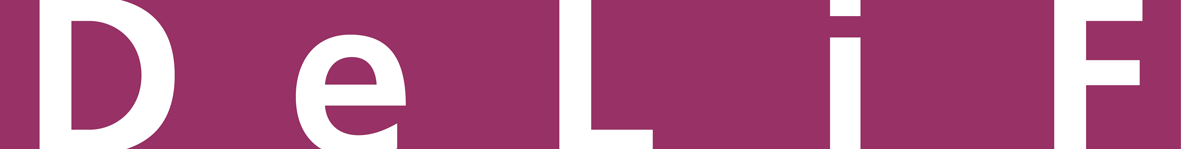 Registration for Intensive Course GermanMark with a cross please:Autumn 2022 	October 3 - December 9, 2022 1						Winter 2023 	January 9 - March 17, 2023 1							Spring 2023	April 11 - June 16, 2023 1							Summer 2023	July 10 - August 18, 2023 2							1 10 weeks / 200 lessons / 20 lessons per week / Monday – Friday, from 8:40 to 12:102   6 weeks / 150 lessons / 25 lessons per week / Monday – Friday, from 8:20 to 12:35 Mark with a cross please:              Mr                                              MsName:	.........................................................................................................................……..........First name:	.........................................................................................................................……..........Date of birth:	.........................................................................................................................……..........Nationality:	.........................................................................................................................……..........Address: 	.........................................................................................................................……..........	.........................................................................................................................……..........Phone number:	.........................................................................................................................……..........E-Mail :	.........................................................................................................................……..........Your previous knowledge of German – Which level have you already completed?   ……………………………	.........................................................................................................................……..........	.........................................................................................................................……..........Date : ..........................................................     Your signature: ..........................................................................(Upon signing the registration form, I hereby confirm that I have read and accept the general terms and conditions – www.delif.ch/agb.pdf)by post: DeLiF, Rue de Rome 9, CH-1700 Fribourg	                   	                    by e-mail: info@delif.ch